NURSERY                           3:  Karen Kirkland		           10:  Tammy Vaughn		          17:  Caitlyn Schommer		         24:  Dianne Dusang & Tanner Simmons                                  31:  Wendy HunterTODDLERS CHURCH                         3: Terri & Lana Cochran                        10: Brandi McKinley & Ava McBeth                       17: Sonia Mitchell & Brooke Hunter                      24: Sarah Malley & Timothy Balch                     31:  Amanda Rodgers & Sarah FullerDEACONS OF THE WEEKDec. 4 - 10:  Brett ONeal, Jacob McKinley, Steve RodgersDec. 11 - 17:  William Seal, Robert Zar, Paul PellegrineDec. 18 - 24:   Ricky Ramos, Jerry Songy, Mike HayesDec. 25 – 31:  Tom Greder, Michael Guidry, Howard BennettCHRISTMAS POINSETTIA’S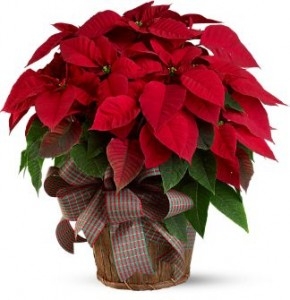 AVERAGE ATTENDANCE FOR NOVEMBERSunday School:  127Wed. Night (Children/Nursery):  37Wed. Night (Youth):  36Wed. Night (College):  5Super Seniors:  20SYMPATHYOur Church Staff and Church Family extend deepest sympathy to:David & Eileen Baker and Wayne & Lorraine Seal on the loss of their Mother, Dorothy (Dot) Stewart WelshBrandon & Amanda Vedros on the loss of his Step-father, Ceary Joseph ClementSQUIRE PARSONS IN CONCERT!SUNDAY, JANUARY 7TH @ 7:00 PMMEMORY VERSE FOR DECEMBERShe will bear a son,       and you shall call His name Jesus, for He will save His people from their sins.                                                    Matthew 1:21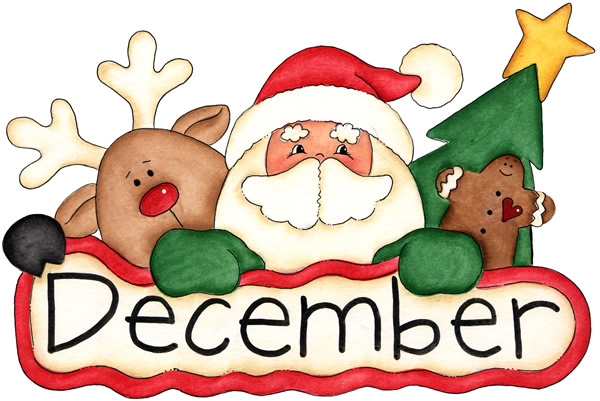 Sunday:Time of Prayer – 8:45 a.m.Fellowship (Coffee & Donuts) - 9:00 a.m.Sunday School - 9:30 a.m.Morning Worship Service - 10:30 a.m.Discipleship Training - 5:00 p.m.Evening Worship – 6:00 p.m.Wednesday:Prayer Meeting/Bible Study (All Ages) - 6:30 p.m.______________________________________________________    2  Prayer Plus (Men’s Prayer Group) – 8:00am - Paul’ Pastry    3  Week of Prayer for Lottie Moon Christmas Offering    4  Picayune Christmas Parade – 6:00 pm    5  Men’s Ministry Meeting – 6:30 pm – West Union  10  Youth Christmas Party – 5:00 pm – 7:00 pm – in the CAB  14  Super Senior’s Christmas Party – 11:00 am – in the CAB  16  Children’s Christmas Party – 4:00 pm Caroling then party!  17  Christmas Music Program -  10:30 am     17  Candlelight Service & Lord’s Supper – 6:00 pm    24  Christmas Eve – Morning Worship only 10:30 am               THERE WILL BE NO EVENING SERVICES!    25   MERRY CHRISTMAS         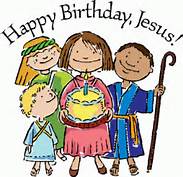 The Chime Newsletter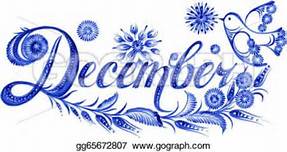 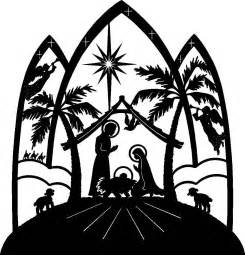 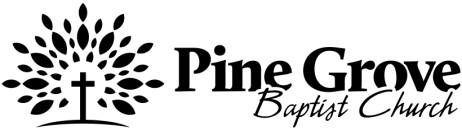 34  Pine Grove RoadPicayune, MS 39466Church Office: (601) 798-3645Office Hours:  Tues., Wed., Thurs. (8:00am - 3:00pm)E-Mail:  pgbcpicayune@gmail.comWeb Site:  www.pgbcpicayune.comPine Grove Baptist Church Ministry Team:Bro. Cody Warren, PastorDonald Balch, Minister to Children Benjy Rigney, Minister of MusicZack Malley, Minister to YouthJamie ONeal, Church SecretaryCrystal Ramos, Financial Secretary